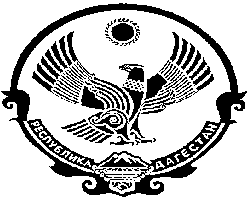 РЕСПУБЛИКА ДАГЕСТАНМУНИЦИПАЛЬНЫЙ РАЙОН «ЦУНТИНСКИЙ РАЙОН»368412 Цунтинский район                                                                                                   с. Кидеро03.02.2014г.                                                                                                                     № _____________ПОСТАНОВЛЕНИЕ № 14-1«О создании межведомственной комиссии при администрации МР «Цунтинский район» по переводу жилого помещения в нежилое помещение и нежилого помещения в жилое помещение, переустройству и (или) перепланировке жилого (нежилого) помещения, о порядке и условиях перевода жилого помещения в нежилое помещение и нежилого помещения в жилое помещение, и о порядке проведения переустройства и (или) перепланировки жилого (нежилого) помещения»Руководствуясь Жилищным кодексом Российской Федерации, Федеральным законом от 6 октября 2003 года N 131-ФЗ "Об общих принципах организации местного самоуправления в Российской Федерации", Градостроительным кодексом Российской Федерации, Постановлением Правительства Российской Федерации от 10 августа . N 502 «Об утверждении формы уведомления о переводе (отказе в переводе) жилого (нежилого) помещения в нежилое (жилое) помещение», и Уставом МР «Цунтинский район» и в целях обеспечения единого порядка рассмотрения заявлений и принятия решений по вопросам перевода жилых помещений в нежилые помещения и нежилых помещений в жилые помещения, а также по вопросам переустройства и (или) перепланировки жилого (нежилого) помещения совет администрации МР «Цунтинский район»   постановляет:1. Создать межведомственную комиссию при администрации МР «Цунтинский район» по переводу жилого помещения в нежилое помещение и нежилого помещения в жилое помещение, переустройству и (или) перепланировке жилого (нежилого) помещения и утвердить ее состав (приложение N 1).2. Утвердить Положение о межведомственной комиссии при администрации МР «Цунтинский район» по переводу жилого помещения в нежилое помещение и нежилого помещения в жилое помещение, переустройству и (или) перепланировке жилого (нежилого) помещения (приложение N 2).3. Утвердить Положение о порядке и условиях перевода жилого помещения в нежилое помещение и нежилого помещения в жилое помещение (приложение N 3).4. Утвердить Положение о порядке переустройства и (или) перепланировки жилого и нежилого помещения (приложение N 4).5. Утвердить форму заявления о переводе жилого (нежилого) помещения в нежилое (жилое) согласно приложению N 5. 6. Утвердить состав проекта переустройства и перепланировки согласно приложению N 6.7. Утвердить форму расписки в получении документов на перевод помещения согласно приложению N 7.8. Утвердить форму документа, подтверждающего принятие решения о разрешении перевода жилого (нежилого) помещения в нежилое (жилое) помещение, согласно приложению N 8.9. Утвердить форму документа о переводе жилого (нежилого) помещения в нежилое (жилое) помещение согласно приложению N 9.10. Утвердить форму документа, подтверждающего принятие решения об отказе в переводе жилого (нежилого) помещения в нежилое (жилое) помещение, согласно приложению N 10.11. Утвердить форму уведомления о переводе (отказе о переводе) жилого (нежилого) помещения в нежилое (жилое) согласно приложению N 11.12. Утвердить форму акта приемочной комиссии о завершении переустройства и (или) перепланировки жилого (нежилого) помещения согласно приложению N 12.13. Утвердить форму постановления главы администрации "Об утверждении акта приемочной комиссии о завершении переустройства и (или) перепланировки жилого помещения" согласно приложению N 13.14. Утвердить форму постановления главы администрации "Об утверждении акта приемочной комиссии о завершении переустройства и (или) перепланировки нежилого помещения" согласно приложению N 14.15.  Опубликовать данное постановление в газете «Дидойские вести».16. Контроль за выполнением постановления возложить на заместителя главы администрации МР «Цунтинский район» Г. Гаджимурадовичем           Глава МР«Цунтинский район»                                                                          П.Ш. МагомединовПриложение N 1 
к постановлению администрации 
МР «Цунтинский район» 
Республики Дагестан 
от 03.02.2014г. №14-1СОСТАВ МЕЖВЕДОМСТВЕННОЙ КОМИССИИ ПРИ АДМИНИСТРАЦИИ МР «ЦУНТИНСКИЙ РАЙОН» ПО ПЕРЕВОДУ ЖИЛОГО ПОМЕЩЕНИЯ В НЕЖИЛОЕ ПОМЕЩЕНИЕ И НЕЖИЛОГО ПОМЕЩЕНИЯ В ЖИЛОЕ ПОМЕЩЕНИЕ, ПРОВЕДЕНИЯ ПЕРЕУСТРОЙСТВА И (ИЛИ) ПЕРЕПЛАНИРОВКИ ЖИЛОГО ПОМЕЩЕНИЯ И НЕЖИЛОГО ПОМЕЩЕНИЯПредседатель комиссии:- Первый заместитель главы администрации МР «Цунтинский район» Г.З. Гаджимурадов Заместитель председателя комиссии:- Руководитель МКУ «Отдел строительства, дорожного, жилищно-коммунального хозяйства и обеспечения» (ОСДЖКХ) администрации МР «Цунтинский район» О.Г.МагомедовСекретарь комиссии:- Архитектор администрации МР «Цунтинский район» Х.С.МагомедовЧлены комиссии:- Специалист по управлению имуществом МР «Цунтинский район» М.М.Юсупов;- Начальник отдела надзорной деятельностью (ОНД) (Пожарный надзор) по Цунтинскому муниципальному району С.О.Магомедов, (по согласованию);Приложение N 2 
к постановлению администрации 
МР «Цунтинский район» 
Республики Дагестан 


ПОЛОЖЕНИЕ О МЕЖВЕДОМСТВЕННОЙ КОМИССИИ ПРИ АДМИНИСТРАЦИИ МР «ЦУНТИНСКИЙ РАЙОН» ПО ПЕРЕВОДУ ЖИЛОГО ПОМЕЩЕНИЯ В НЕЖИЛОЕ ПОМЕЩЕНИЕ И НЕЖИЛОГО ПОМЕЩЕНИЯ В ЖИЛОЕ ПОМЕЩЕНИЕ, ПЕРЕОБОРУДОВАНИЮ И (ИЛИ) ПЕРЕУСТРОЙСТВУ ЖИЛЫХ И НЕЖИЛЫХ ПОМЕЩЕНИЙ
1. Общие положенияНастоящее Положение определяет порядок деятельности межведомственной комиссии при администрации МР «Цунтинский район» по переводу жилого помещения в нежилое помещение и нежилого помещения в жилое помещение, переустройству и (или) перепланировке жилых и нежилых помещений (далее - Комиссия).Комиссия руководствуется в своей деятельности Конституцией Российской Федерации, Жилищным кодексом Российской Федерации, Гражданским кодексом Российской Федерации, иным законодательством Российской Федерации и Республики Дагестан, настоящим Положением.Состав Комиссии утверждается главой МР «Цунтинский район».2. Основные задачи и функции КомиссииРассмотрение документов и принятие решений о переводе жилого помещения в нежилое помещение и нежилого помещения в жилое помещение.Рассмотрение документов и принятие решений о согласовании переустройства и (или) перепланировки жилых и нежилых помещений.3. Порядок работы и принятие решений КомиссииКомиссия проводит свои заседания не реже одного раза в месяц.Заседание Комиссии считается правомочным, если на нем присутствуют не менее двух третей от установленного числа ее членов.Заседания Комиссии ведет председатель Комиссии, а в случае его отсутствия - заместитель председателя Комиссии.Председатель Комиссии:- осуществляет общее руководство Комиссией и обеспечивает ее деятельность;- участвует в заседании Комиссии;- вносит предложения в повестку дня заседания Комиссии;- знакомит членов Комиссии с материалами по вопросам, рассматриваемым Комиссией;- дает поручения членам Комиссии;- подписывает документы, в том числе протоколы, решения, акты Комиссии;- организует контроль за выполнением решений, принятых Комиссией.Члены Комиссии:- вносят предложения в повестку дня заседания Комиссии;- знакомятся с материалами по вопросам, рассматриваемым Комиссией;- участвуют в заседании Комиссии,- вносят предложения по вопросам, находящимся в компетенции Комиссии;- выполняют поручения Комиссии и ее председателя;- участвуют в подготовке вопросов на заседания Комиссии и осуществляют необходимые меры по выполнению ее решений, контролю за их реализацией.Секретарь Комиссии:- организует проведение заседаний Комиссии, а также подготовку необходимых для рассмотрения на ее заседаниях информационно-аналитических и иных материалов, проектов решений, актов, постановлений;- ведет делопроизводство.По вопросам своей деятельности Комиссия рассматривает заявления:- о переводе жилого помещения в нежилое помещение, нежилого помещения в жилое помещение - с соответствующим пакетом документов не позднее чем через тридцать дней со дня поступления указанных документов в Комиссию;- о переустройстве и (или) перепланировке жилого (нежилого) помещения.Принимает решение о переводе жилого помещения в нежилое помещение и нежилого помещения в жилое помещение либо об отказе в его переводе.Принимает решение о согласовании либо об отказе в согласовании переустройства и (или) перепланировки жилых (нежилых) помещений в жилых домах.Принимает решение о согласовании либо об отказе в согласовании переустройства и (или) перепланировки нежилых помещений в соответствии с заявленным заявителем назначением.Решения Комиссии принимаются путем открытого голосования простым большинством голосов от числа членов Комиссии, присутствующих на ее заседании.В случае равенства голосов голос председательствующего на заседании Комиссии является решающим.Решения Комиссии оформляются протоколами (актами), которые подписываются председательствующим и членами Комиссии на заседании.Комиссия при необходимости вправе привлекать в установленном порядке к рассмотрению представленных материалов специализированные организации и экспертов.Организационно-техническое обеспечение деятельности Комиссии осуществляется Управлением архитектуры и администрации МР «Цунтинский район».Приложение N 3 
к постановлению администрации 
МР «Цунтинский район» 
Республики Дагестан

ПОЛОЖЕНИЕ О ПОРЯДКЕ И УСЛОВИЯХ ПЕРЕВОДА ЖИЛОГО ПОМЕЩЕНИЯ В НЕЖИЛОЕ ПОМЕЩЕНИЕ И НЕЖИЛОГО ПОМЕЩЕНИЯ В ЖИЛОЕ ПОМЕЩЕНИЕНастоящее Положение разработано в соответствии с Жилищным кодексом Российской Федерации, Гражданским кодексом Российской Федерации, Федеральным законом N 131-ФЗ от 06.10.2003 "Об общих принципах организации местного самоуправления в Российской Федерации", постановлением Государственного комитета Российской Федерации по строительству и жилищно-коммунальному комплексу N 170 от 27.09.2003 "Об утверждении правил и норм технической эксплуатации жилого фонда", в целях обеспечения единого порядка рассмотрения заявлений и принятия решений о переводе жилых помещений в нежилые помещения и нежилых помещений в жилые помещения на территории МР «Цунтинский район».Положение определяет условия изменения функционального назначения жилых и нежилых помещений независимо от форм собственности с целью надлежащего использования жилищного фонда и недопущения необоснованного перевода жилых помещений (жилых домов) в нежилые, а также ограничений по использованию помещений, переведенных в категорию нежилых.1. Основные понятияЖилое помещение - изолированное помещение, которое является недвижимым имуществом, и пригодно для постоянного проживания граждан и отвечает установленным санитарным и техническим правилам и нормам, иным требованиям законодательства.К жилым помещениям относятся: жилой дом, часть жилого дома, квартира, часть квартиры, комната.Жилой дом - индивидуально-определенное здание, которое состоит из комнат, а также помещений вспомогательного использования, предназначенных для удовлетворения гражданами бытовых и иных нужд, связанных с их проживанием в таком здании.Квартира - структурно обособленное помещение в многоквартирном доме, обеспечивающее возможность прямого доступа к помещениям общего пользования в таком доме и состоящее из одной или нескольких комнат, а также помещений вспомогательного использования, предназначенных для удовлетворения гражданами бытовых и иных нужд, связанных с их проживанием в таком обособленном помещении.Комната - часть жилого дома или квартиры, предназначенная для использования в качестве места непосредственного проживания граждан в жилом доме или квартире.Нежилое помещение - помещение, состоящее из одного или нескольких связанных между собой помещений и не предназначенное для постоянного проживания граждан.2. Условия перевода жилого помещения в нежилое помещение и нежилого помещения в жилое помещениеПеревод жилого помещения в нежилое помещение и нежилого помещения в жилое помещение допускается с учетом соблюдения требований Жилищного кодекса Российской Федерации, Гражданского кодекса Российской Федерации и законодательства о градостроительной деятельности.Перевод жилого помещения в нежилое помещение допускается в случае, если доступ к переводимому помещению возможен без использования помещений, обеспечивающих доступ к жилым помещениям, или существует техническая возможность оборудовать такой доступ к переводимому помещению.Перевод квартиры в многоквартирном доме в нежилое помещение допускается только в случаях, если такая квартира расположена на первом этаже многоквартирного дома или выше первого этажа, но помещения, расположенные непосредственно под квартирой, переводимой в нежилое помещение, не являются жилыми.Перевод нежилого помещения в жилое помещение допускается в случае, если такое помещение отвечает установленным санитарным и техническим правилам и нормам, требованиям пожарной безопасности и иным требованиям законодательства для использования данного нежилого помещения в качестве жилого помещения или существует возможность обеспечить соответствие такого нежилого помещения установленным санитарным и техническим правилам и нормам, требованиям пожарной безопасности и иным требованиям законодательства для использования его в качестве жилого помещения.Перевод нежилого помещения в жилое помещение допускается также в случае, если право собственности на такое помещение не обременено правами каких-либо лиц.Не допускается перевод жилого помещения в нежилое помещение в случаях:- если доступ к переводимому помещению невозможен без использования помещений, обеспечивающих доступ к жилым помещениям;- если доступ к переводимому помещению невозможен без использования помещений, обеспечивающих доступ к жилым помещениям, или отсутствует техническая возможность оборудовать такой доступ к данному помещению;- если переводимое помещение является частью жилого помещения либо используется собственником данного помещения или иным гражданином в качестве места постоянного проживания;- если право собственности на переводимое помещение обременено правами каких-либо лиц;- размещения в жилых домах промышленных производств.Не допускается перевод нежилого помещения в жилое помещение в случае, если такое помещение не отвечает установленным санитарным и техническим правилам и нормам, требованиям пожарной безопасности и иным требованиям законодательства для использования данного нежилого помещения в качестве жилого помещения и отсутствует возможность обеспечить соответствие такого нежилого помещения установленным санитарным и техническим правилам и нормам, требованиям пожарной безопасности и иным требованиям законодательства для использования его в качестве жилого помещения.3. Порядок перевода жилого помещения в нежилое помещение и нежилого помещения в жилое помещениеПеревод жилого помещения в нежилое помещение и нежилого помещения в жилое помещение осуществляется в соответствии с порядком, установленным статьей 23 Жилищного кодекса Российской Федерации.Решение о переводе жилого помещения в нежилое помещение и нежилого помещения в жилое помещение принимается администрацией МР «Цунтинский район» и оформляется постановлением.Организацию по рассмотрению заявлений, подготовку проектов решений о переводе жилого помещения в нежилое помещение и нежилого помещения в жилое помещение, уведомлений о переводе жилого помещения в нежилое помещение и нежилого помещения в жилое помещение (или об отказе в переводе) осуществляет «Отдел строительства, дорожного, жилищно-коммунального хозяйства и обеспечения» (ОСДЖКХ)   администрации МР «Цунтинский район» (далее - ОСДЖКХ).Для перевода жилого помещения в нежилое помещение или нежилого помещения в жилое помещение собственник соответствующего помещения или уполномоченное им лицо (далее - заявитель) предоставляют следующие документы:1) заявление о переводе помещения (форма заявления приведена в приложении N 1);2) правоустанавливающие документы на переводимое помещение (подлинники или засвидетельствованные в нотариальном порядке копии);4) поэтажный план дома, в котором находится переводимое помещение;5) подготовленный и оформленный в установленном порядке проект переустройства и (или) перепланировки переводимого помещения (в случае, если переустройство и (или) перепланировка требуются для обеспечения использования такого помещения в качестве жилого или нежилого помещения).По представлению документов заявителю выдается расписка в получении документов с указанием перечня и даты их получения.По представлению заявителем документов ОСДЖКХ в пятидневный срок проводит проверку представленной документации и разрабатывает проект решения о переводе помещения или об отказе в переводе для последующего представления в двухдневный срок с пакетом представленных документов на рассмотрение в межведомственную комиссию МР «Цунтинский район» по переводу жилого помещения в нежилое помещение и нежилого помещения в жилое помещение, переоборудованию и (или) переустройству жилого (нежилого) помещения на территории МР «Цунтинский район» (далее - Комиссия).Продолжительность рассмотрения в Комиссии заявлений о переводе жилого помещения в нежилое помещение и нежилого помещения в жилое помещение не должна превышать тридцати дней.По рассмотрению представленных документов Комиссия принимает соответствующее решения о переводе помещения или об отказе в переводе помещения и в двухдневный срок направляет свое решение вместе с представленными документами в ОСДЖКХ.В соответствии с принятым Комиссией решением ОСДЖКХ в трехдневный срок готовит проект постановления о переводе жилого помещения в нежилое помещение и нежилого помещения в жилое помещение и направляет его вместе с решением Комиссии на рассмотрение главе МР «Цунтинский район» (и.о. главы администрации МР «Цунтинский район»).На основании постановления о переводе жилого помещения в нежилое помещение и нежилого помещения в жилое помещение ОСДЖКХ не позднее чем через три рабочих дня со дня принятия постановления оформляет уведомление о переводе жилого помещения в нежилое помещение и нежилого помещения в жилое помещение или об отказе по форме, указанной в приложении N 2 к настоящему Положению.ОСДЖКХ выдает указанное уведомление заявителю или направляет его по адресу, указанному в заявлении. Одновременно с выдачей или направлением заявителю уведомления ОСДЖКХ информирует о принятии постановления собственников примыкающих помещений.Общая продолжительность рассмотрения заявления о переводе помещения и принятие соответствующего решения не должны превышать сорока пяти дней со дня представления заявителем всех необходимых документов.Уведомление о переводе жилого помещения в нежилое помещение и нежилого помещения в жилое помещение подтверждает окончание перевода помещения и является основанием использования помещения в качестве жилого или нежилого помещения, если для такого использования не требуется проведение его переустройства, и (или) перепланировки, и (или) иных работ.В случае необходимости проведения переустройства, и (или) перепланировки переводимого помещения, и (или) иных работ для обеспечения использования такого помещения в качестве жилого или нежилого помещения решение межведомственной комиссии должно содержать требование об их проведении, перечень иных работ, если их проведение необходимо.Заявления физических и юридических лиц на переустройство и перепланировку жилого (нежилого) помещения рассматриваются в соответствии с Положением о порядке переустройства и перепланировки жилого (нежилого) помещения на территории МР «Цунтинский район».В данном случае ОСДЖКХ готовит проект постановления о переводе жилого (нежилого) помещения в нежилое (жилое) помещение с проведением соответствующих переустройства и (или) перепланировки с учетом проекта переустройства и (или) перепланировки, представлявшегося заявителем, и (или) иных работ с учетом перечня таких работ, указанных в решении Комиссии.Завершение соответствующих переустройства и (или) перепланировки с учетом проекта переустройства и (или) перепланировки, представлявшегося заявителем, и (или) иных работ с учетом перечня таких работ, указанных в решении Комиссии, должно быть подтверждено актом приемочной комиссии, сформированной из состава межведомственной комиссии по форме, указанной в приложении N 3 к настоящему Положению (далее - акт приемочной комиссии).Акт приемочной комиссии, подтверждающий завершение переустройства и (или) перепланировки, направляется ОСДЖКХ в организацию (орган) по учету объектов недвижимого имущества. Акт приемочной комиссии подтверждает окончание перевода помещения и является основанием использования переведенного помещения в качестве жилого или нежилого помещения.При использовании помещения после его перевода в качестве жилого или нежилого помещения собственник, наниматель, арендатор должны соблюдать требования пожарной безопасности, санитарно-гигиенические, экологические и иные установленные законодательством требования, в том числе требования к использованию нежилых помещений в многоквартирных домах.
4. Отказ в переводе жилого помещения в нежилое помещение или нежилого помещения в жилое помещениеОтказ в переводе жилого помещения в нежилое помещение или нежилого помещения в жилое помещение допускается в случае:- непредставления указанных в третьем абзаце третьего раздела настоящего Положения документов;- представления документов в ненадлежащий орган;- несоблюдения предусмотренных Жилищным кодексом РФ условий перевода помещения;- несоответствия проекта переустройства и (или) перепланировки жилого помещения требованиям законодательства.Решение об отказе в переводе помещения должно содержать основания отказа с обязательной ссылкой на допущенные нарушения.Решение об отказе в переводе помещения выдается или направляется заявителю не позднее чем через три рабочих дня со дня принятия такого решения и может быть обжаловано заявителем в судебном порядке. 